Determine the shim thickness and horizontal movements required for proper alignment of the pump and motor in the figure below using the Reverse Dial Indicator Method.Application/AnalysisWhat are the alignment tolerances for this system?Based on the shim calculations, what must be done to properly align the pump and motor?What is the result of improper alignment?Can an alignment be achieved where total indicator movement is zero? Why or why not?AssumptionsExplain at least two potential sources of error in the vertical and horizontal alignment process? Explain at least two ways your measurements could be improved and/or verified.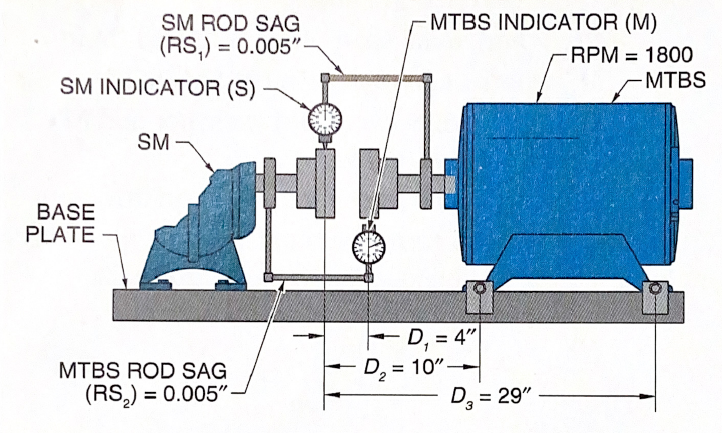 Vertical Offset Calculations (total vertical indicator reading plus bar sag)Where, Vertical Shim Correction CalculationsWhere, Note:  Positive VS values indicate the position of the MTBS is sitting above the SM.  If this condition exist the SM must be shimmed 0.100” and the measurement process repeated.Horizontal Offset Calculations (total horizontal indicator reading plus bar sag) Where, Horizontal Corrective Movement Calculations Where, Note: Positive values indicate the machine must be moved away from the technician. Negative values indicate the machine must be moved toward the technician.Answer KeyVertical OffsetApplication/AnalysisWhat are the alignment tolerances for this system?Based on the shim calculations, what must be done to properly align the pump and motor?Since the motor is sitting lower than the pump, the motor must be raised 0.100” and the process repeated.What is the result of improper alignment?An improperly aligned system results in reduced efficiency, premature bearing failure, shaft cracking, and coupling failure.  This will ultimately result in increased downtime, labor costs and part costs which reduce profits.Can an alignment be achieved where total indicator movement is zero? Why or why not?A truly perfect alignment can never be achieved due to the sources of error in the system. AssumptionsExplain at least two potential sources of error in the vertical and horizontal alignment process? The sources of error include:  shaft run-out, coupling run-out, bar sag, indicator hysteresis, cosine error, parallax error, thermal expansion, and rounding error.Explain at least two ways your measurements could be improved and/or verified.Check the run-out on both the coupling and shaft.Eliminate soft-foot.Ensure the motor mounting surface is clean and free of defects.Check bar sag.Estimate thermal growth when running and add to the calculation.Ensure the indicator is perpendicular to the surface being measured.Verify measurement using the validity rule: The sum of the 3 and 9 o’clock readings should equal the sum of the 12 and 6 o’clock readings.Dial Indicator DataDial Indicator DataDial Indicator DataReading PositionSM ReadingMTBS Reading12:000.0000.0003:000.005-0.0066:000.035-0.0469:000.030-0.040Shaft Alignment TolerancesShaft Alignment TolerancesShaft Alignment TolerancesOffset (mils)Offset (mils)Offset (mils)SpeedExcellentAcceptable0-9990.00300.00501000-19990.00200.00382000-39990.00150.0025Angularity (mils)Angularity (mils)Angularity (mils)SpeedExcellentAcceptable0-9990.00700.0201000-19990.00300.0102000-39990.00250.005Vertical Shaft Offset at Stationary MachineVertical shaft offset at Machine to be ShimmedVertical Shim Correction for Front FeetVertical Shim Correction for Back FeetHorizontal Shaft Offset at Stationary MachineHorizontal Shaft Offset at Machine to be ShimmedHorizontal Movement of Front FeetHorizontal Move of Back FeetExcellentAcceptableOffset0.00200.0038Angularity0.00300.010